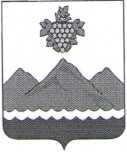 РЕСПУБЛИКА ДАГЕСТАНАДМИНИСТРАЦИЯ МУНИЦИПАЛЬНОГО РАЙОНА
«ДЕРБЕНТСКИЙ РАЙОН»ПОСТАНОВЛЕНИЕ«07» ноября 2022 г.                                                                                         №238О внесении изменений в постановление от 03.10.2022г. № 210 «Об упразднении структурного подразделения муниципального
казенного учреждения культуры «Межпоселенческая централизованная
библиотечная система» муниципального района «Дербентский район»,
Библиотека п. Белиджи»На основании заявления директора МКУК «МЦБС» МР «Дербентский район» от 31.10.2022г., постановляю:Внести следующие изменения в постановление администрации Дербентского района от 03.10.2022г. № 210 «Об упразднении структурного подразделения муниципального казенного учреждения культуры «Межпоселенческая централизованная библиотечная система» муниципального района «Дербентский район», Библиотека п. Белиджи»:- пункт 1 изложить в следующей редакции:«1. Упразднить структурное подразделение муниципального казенного учреждения культуры «Межпоселенческая централизованная библиотечная система» муниципального района «Дербентский район» (далее - МКУК «МЦБС»), Библиотека п. Белиджи, с 01 января 2023 года.»;- абзац 2 пункта 5 изложить в следующей редакции:«- провести инвентаризацию книжного фонда, мебели и инвентаря Библиотеки п. Белиджи, в том числе путем списания ветхой и устаревшей литературы, мебели и другого инвентаря, до 20.12.2022г.;».Опубликовать настоящее постановление в газете «Дербентские известия» и на официальном сайте Администрации Дербентского района.Контроль за исполнением настоящего постановления оставляю за собой.Врио Главы муниципального района «Дербентский район»И.А. Бебетов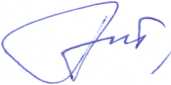 